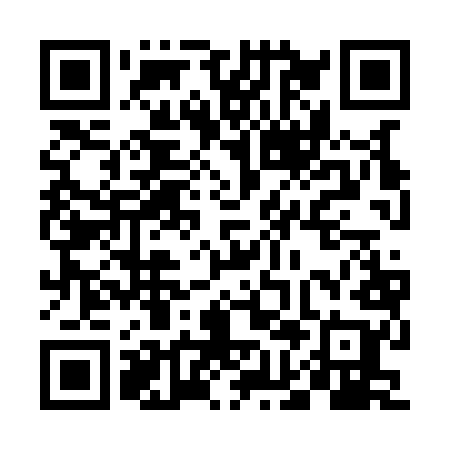 Prayer times for Nowe Holowczyce, PolandMon 1 Apr 2024 - Tue 30 Apr 2024High Latitude Method: Angle Based RulePrayer Calculation Method: Muslim World LeagueAsar Calculation Method: HanafiPrayer times provided by https://www.salahtimes.comDateDayFajrSunriseDhuhrAsrMaghribIsha1Mon4:016:0212:324:597:038:572Tue3:586:0012:325:007:058:593Wed3:555:5712:315:017:069:014Thu3:525:5512:315:027:089:045Fri3:495:5312:315:047:109:066Sat3:465:5012:305:057:119:087Sun3:435:4812:305:067:139:118Mon3:405:4612:305:077:159:139Tue3:375:4312:305:087:179:1610Wed3:335:4112:295:107:189:1811Thu3:305:3912:295:117:209:2112Fri3:275:3712:295:127:229:2313Sat3:245:3412:295:137:249:2614Sun3:215:3212:285:147:259:2815Mon3:185:3012:285:167:279:3116Tue3:145:2812:285:177:299:3417Wed3:115:2612:285:187:309:3618Thu3:085:2312:275:197:329:3919Fri3:045:2112:275:207:349:4220Sat3:015:1912:275:217:369:4521Sun2:575:1712:275:227:379:4722Mon2:545:1512:275:247:399:5023Tue2:515:1312:265:257:419:5324Wed2:475:1112:265:267:439:5625Thu2:435:0912:265:277:449:5926Fri2:405:0712:265:287:4610:0227Sat2:365:0512:265:297:4810:0528Sun2:325:0312:265:307:4910:0929Mon2:295:0112:255:317:5110:1230Tue2:254:5912:255:327:5310:15